УтверждаюНачальник ОПС РХ №10____________ Д.В. Кузьмин«___»___________2021 г.Чем опасно «домашнее электричество»?Сегодня невозможно представить жизнь без электричества. Большинство устройств и приборов, окружающих нас, в той или иной мере зависят в своей работе от наличия электропитания, а без освещения наших квартир и домов уже невозможно даже представить современную жизнь. Однако, как и любая энергия, помимо созидания, электричество несет и определенные опасности, о которых будет идти речь в этой статье.Задумайтесь, сколько бытовых электроприборов у вас дома? Только перечисление этих приборов, которые облегчают нам жизнь, займет несколько страниц: телевизоры, чайники, стиральные машины, утюги и др. Весь этот домашний «электропарк», работающий от сети напряжением 220 вольт, называют «низковольтным» и считают безопасным. Но это не совсем так.Правилами обращения с электричеством, почему-то многие пренебрегают, забывая о том, что безопасного электричества не бывает. Неумелое обращение с домашней техникой может создать экстремальную ситуацию не только в отдельно взятой квартире, но и в целом доме.Памятка по электробезопасности поможет родителям объяснить эти важные правила детям.6 «НЕ» в бытуНЕ вытягивайте вилку из розетки за провод: рано или поздно он оборвется;НЕ беритесь за провода электрических приборов мокрыми руками;НЕ пользуйся неисправными электроприборами, проводами и розетками;НЕ ставьте включённые электроприборы близко к деревянным конструкциям, занавескам и другим предметам из горючих материалов;НЕ допускайте одновременного включения в электросеть нескольких мощных потребителей электроэнергии: это может привести к короткому замыканию;НЕ ремонтируйте электроприборы «на глазок», не обматывайте выключатели и розетки изоляционной лентой, а в случае необходимости меняйте их.ЗАПРЕЩАЕТСЯ:Пользоваться приборами с поврежденной изоляцией. Пользоваться выключателями, штепсельными розетками, вилками, кнопками звонков с повреждёнными корпусами.Производить какие-либо работы с электроприборами без отключения их от электросети (замену электроламп, ремонт выключателей, розеток, звонков, электроплиток, электропроводки).Оставлять без присмотра включенные электронагревательные приборы, устанавливать их вблизи легковоспламеняющихся предметов: столов, скатертей, штор, занавесок.КОРОТКОЕ ЗАМЫКАНИЕ ЭЛЕКТРОПРОВОДКИ ПРИВОДИТ К ПОЖАРУ.Необходимо следить, чтобы провода приборов не оказались защемленными мебелью, дверью, оконной рамой, не касались газовых труб и батарей отопления.Вода и электропровода несовместимы! Это очень важное правило! Нельзя заклеивать проводку обоями, подвешивать на гвозди, вытягивать проводку из стен, завязывать в узлы, использовать в качестве бельевой верёвки. Все это приводит к нарушению изоляции и короткому замыканию электропроводов.ОПАСНО применять ветхие соединительные шнуры и удлинители, тем более с видимыми нарушениями изоляции.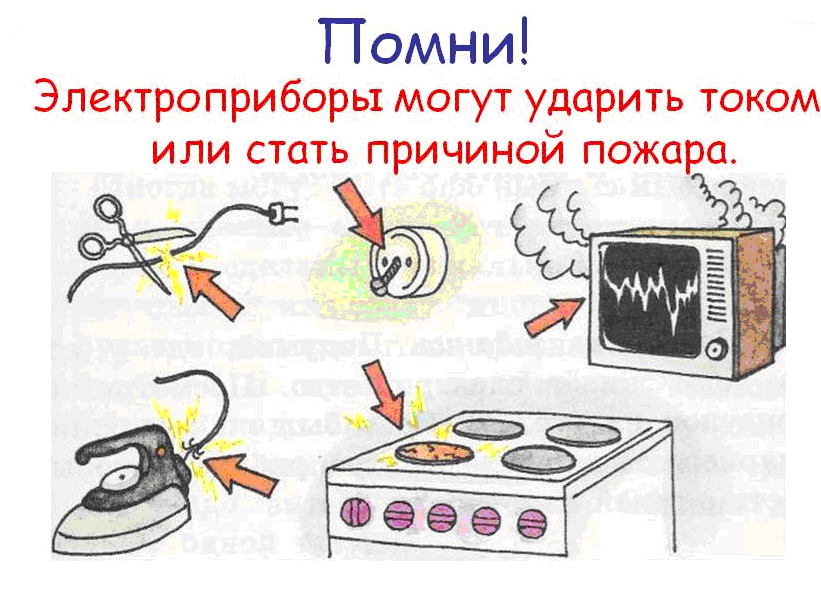 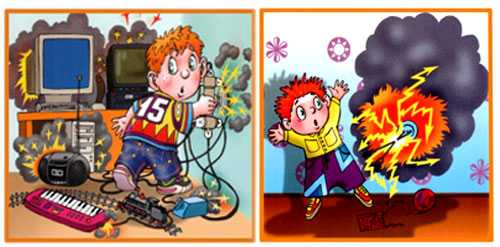 Итак, мы рассмотрели виды опасностей, которые могут подстерегать нас при пользовании электрической энергией и правила безопасного использования бытовых электроприборов. Берегите себя и своих близких!При возникновении пожара немедленно звоните по телефонам «101», «112»!Группа противопожарной профилактики ПЧ № 101